CONCELLO DE CEDEIRA (A Coruña) Teléfono: 981480000 - Fax: 981482506 C.I.F.: P-1502200-G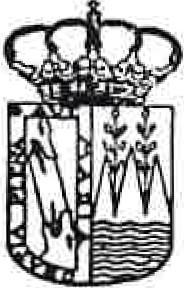 CONVOCATORIAQuedando sen efecto a convocatoria da Xunta de Goberno Local de data 2.01.17 por falta de quórum, mediante o presente escrito convócaselle á Sesión Ordinaria que a Xunta de Goberno Local realizará, na CASA CONSISTORIAL, o próximo día catro de xaneiro ás doce cero horas, en primeira convocatoria, e procederase en segunda de acordo co estipulado no artigo 113.1.c) do R.O.F., coa seguinte:ORDE DO DÍAAPROBACIÓN, SI PROCEDE, DA ACTA DE 19.12.2016DAR CONTA DAS COMUNICACIONS PREVIAS DE OBRAS MENORES TRAMITADASAPROBACION  DE FACTURASAPROBACION DA CERTIFICACION ÚNICA DA OBRA DE REHABILITACIÓN DE BEIRARRRÚAS NA AVDA DE CASTELAOAPROBACION DA CERTIFICACIÓN UNICA DA OBRA DE MURO DE FORMIGÓN  NA RIBEIRAASUNTOS  VARIOSA partir desta data ten Vde. á súa disposición, na Secretaría desta Corporación, os antecedentes relacionados cos asuntos que figuran na orde do día.CEDEIRA, 2 de xaneiro de 2017.O ALCALDE